TŘÍDNÍ VZDĚLÁVACÍ PLÁN 2021/2022NÁZEV PROGRAMU ŠVP ,,PŘI HRÁCH OD PODZIMU DO LÉTA, POZNÁVÁME KRÁSY SVĚTA,,ROK S VEČERNÍČKEM, ANEB POZNÁVÁME ČESKÉ POHÁDKYKAŽDÝ TÝDEN NA SKOK DO POHÁDKY 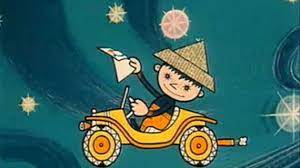 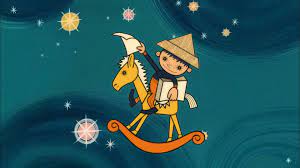 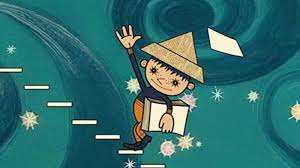 UČITELKY TVOŘILY PLÁN SPOLEČNĚ A DOMLUVILY SE, ŽE JAKÉKOLIV ZMĚNY BĚHEM ŠKOLNÍHO ROKU V TVP BUDOU SPOLEČNĚ MĚNIT A KONZULTOVAT PŘED DANÝM TÉMATEM A ZMĚNU JEHO OBSAHU DO TVP VLOŽÍ. ZÁŘÍ:VEČERNÍČEK VE ŠKOLCE     1. – 10. 9.2021KŘEMÍLEK A VOCHOMŮRKA POZNÁVAJÍ NOVÉ KAMARÁDY   13.-17.9.2021RÁKOSNÍČKOVI SE PĚKNĚ BYDLÍ   20.-24.9.2021KÁŤA A ŠKUBÁNEK ZDRAVĚ VAŘÍ   27.9-1.10.2021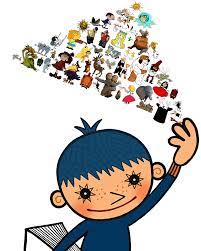 IB podle ŠVP ,, PO PRÁZDNINÁCH KLUCI A HOLKY, SPĚCHEJTE DO NAŠÍ ŠKOLKY,,Prostřednictvím příběhu se seznamovat s místem a prostředím, ve kterém budou se svými novými kamarády. Budou si rozvíjet schopnosti žít ve společenství ostatních lidí, seznamovat se s pravidly chování ve vztahu k druhému člověku a osvojovat si poznatky o svém zdraví a dovednostmi důležitými k podpoře zdraví, bezpečí a osobní pohody.1. VEČERNÍČEK VE ŠKOLCE 1. – 10. 9. 2021OČEKÁVANÉ CÍLE: Vést k uvědomění si základních pravidel souvisejících s pobytem v MŠDokázat se orientovat v režimu dne a mít povědomí o pravidelně se střídajících se činností v MŠPodporovat pozitivní vzájemné vztahy mezi dětmi prostřednictvím vhodně zvolených volných i řízeních činností Respektovat roli ve vzájemném rozhovoru (začít si uvědomovat rozdíl mezi kamarádem a učitelkou)Uvědomovat si existenci a nutnost dodržování společně domluvených pravidel pro klidný a bezpečný průběh dneMít povědomí, jaký je rozdíl mezi prožitým dnem v MŠ a domaUvědomit si nástup do MŠ jako důležitý element pro dítě v prvním stupni vzděláváníUvědomit si a respektovat autoritu učitelky, uvědomit si její odlišnost od ostatních rodinných příslušníků       NABÍDKA ČINNOSTÍ: Seznámení dětí s postavičkou Večerníčka, loutky, obrázky, znělka VečerníčkuVolné hry dětí ve třídě, na zahraděJednoduché pohybové hry, cviky, písničky, básničkySeznámení dětí s programem a režimem dne Herna – hračkyUmývárna – hygienaJídelna – strava, stolováníPitný režim – místo pro vodu, důležitost vodyPiano – zpívání Šatna – své místoZahrada – hry, pohyb, sport, přírodaKK – povídání, seznamování s kamarády, učitelkouVV – kreslení, malování, vybavování, tvoření, seznamování s výtvarným materiálemPČ – vytvoření portfolií dětí (poznávání své značky) (hospodáři ve školce)TV – jednoduché cviky, pohyby (bezpečnost ve školce nejen při cvičení)HV – seznámení s pianem, hudebními nástroji, známé lidové a dětské písničky, tanečky (uvítací písnička) VečerníčekPLÁN PRO PŘEDŠKOLÁKYGMO – PRACOVNÍ LISTY NA URČITÉ TÉMAUVOLŇVACÍ CVIČENÍCVIČENÍ PRSTŮ ŠPETKA SOLIUČIT SE SPRÁVNÉMU SEZENÍZVLÁDNOUT CHŮZI V PROSTORU V PRAVIDELNÉM TEMPUSKOKY SNOŽMO, BĚH ZA UČITELKOUPOZNÁMKY2. KŘEMÍLEK A VOCHOMŮRKA POZNÁVAJÍ NOVÉ KAMARÁDY 13. – 17.9.2021OČEKÁVANÉ CÍLE:Seznamovat děti vhodnou formou s ročním plánovánímPodporovat vzájemné vztahy prostřednictvím skupinových pracíPodílet se na výzdobě třídyPoznávat a pojmenovávat nové kamarádySpolečné hry, respektovat místo a věci těch ostatních (každý má své místo)NABÍDKA ČINNOSTÍ:Uvědomit si v heterogenní skupině věkovou odlišnostHry volné i řízené takové, aby se naučily věkovou odlišnost chápat (předškoláci více práce)Hry ve skupině, kontakt vzájemná důvěraHry pohybové, které vedou k ucelení a poznávání jmen a společného řazení do společnosti Rozdělování úkolů souvisejících s režimem dne v MŠPravidla v MŠ, učení, respektování a dodržováníBudování svého postavení (každý člověk má svá práva)Společná výzdoba třídyKK – každý má prostor o sobě něco sdělit, uvést se, představit se jaký je, říct co má a nemá rád, sdělení svých přání, pocitůVV – společné práce a výtvory, každý umí něco jiného, každý dělá, co ho baví a naplňuje, učí se od ostatníchPČ – využití a seznámení s pracovními pomůckami (lepidlo, nůžky, modelína)TV – spolupráce s ostatními, týmové hry (fair play)HV – společné učení se nových písní, hudební hry, dechová cvičení, relaxační cvičeníPLÁN PRO PŘEDŠKOLÁKYSTŘÍDÁNÍ STOJE, SEDU, LEHU DLE POKNU UČITELKYKOULET MÍČ DANÝM SMĚREMRTY OTEVŘENÉ, VYŠPULENÉ, STAŽENÉZVĚTOVÁNÍ A ZMENŠOVÁNÍ KRUHUPRACOVNÍ LISTY NA TÉMA (PINTEREST)HRÁT PEXESO, ČLOVĚČE NEZLOB SEPOZNÁMKY3.RÁKOSNÍČKOVI SE KRÁSNĚ BYDLÍ 20.-24.9.2021OČEKÁVANÉ CÍLE:Mít povědomí o tom, co děláme celý den, čím se liší domov od MŠpojmenování místností, k čemu jaká místnost či prostor slouží cítit se bezpečně doma i ve školcemít povědomí o rodině, kdo s kým žije, sourozenci, rodiče, prarodiče, kamarádipochopit, že každý v rodině má své povinnosti, uvědomit si význam zázemí a bezpečíosvojovat si postupně poznatky o životěi hračky mají své místo, svůj domov, uklízímeNABÍDKA ČINNOSTÍ:stavění domů, hry na rodinyvyužívání stavebnic, kostiček, obrázků, knih, encyklopediíKK – kdo s kým žije a jak, sourozenci, maminka, tatínekVV – kreslení domů, seznámení s geometrickými tvary, volné výtvarné činnostiPČ – výroba domů a různého pracovního materiálu (krabice od mléka apod)TV – jednoduché pohybové hry s pravidlyHV – poslech hudby, seznámení s Ortovy nástrojiPLÁN PRO PŘEDŠKOLÁKYMĚNIT TEMPO CHŮZE PODLE RYTMICKÉHO DOPROVODULEZENÍ PO ŠIKMÉ PLOŠE, PO ŽEBŘÍKUŘÍKADLA, OBRÁZKY, PRSTOVÉ HRYGEOMETRICKÉ TVARY ZÁKLADNÍ KRSLENÍ DOMEČKUGMO – PRACOVNÍ LISTY ZVĚTŠUJÍCÍ SE KRUHY, ČMÁRANICEUVOLNOVÁNÍ RUKY SAMOSTATNÉ VYJADŘOVÁNÍPOZNÁMKY4.KÁŤA A ŠKUBÁNEK ZDRAVĚ VAŘÍ 27.9.-1.10.2021OČEKÁVANÉ VÝSTUPY:rozvoj všech smyslůzdravá výživa, prevence, škodlivé látky pro naše tělovytváření zdravých návyků, chránit naše zdravívědět, jak se správně obléknout v různém ročním obdobíuvědomit si význam otužování pro naše zdravísprávné stolovánízubní prevenceNABÍDKA ČINNOSTÍ:hry na lékařečištění zoubků ve školcevycházky do přírodyochutnávání ovoce, zeleniny (čich, hmat, chuť)smyslové hry, rozvoj všech 5 smyslů vhodně zvolenými hrami nabídka sportovních činnostíKK – povídání s dětmi o zdravém jídle, zdravém životním stylu, správným chováním jako prevenci k ochraně našeho zdravíVV – rozvoj fantazie a tvořivosti na určené téma, pestrost barevPČ – stříhání a lepení, použití časopisů, letákůTV – sportem ku zdraví, dechová cvičení, protažení,HV – písnička o bonbonech, rozeznávání zvuků, co kdo slyšíPLÁN PRO PŘEDŠKOLÁKYMĚNIT TEMPO CHŮZE, STŘÍDÁNÍ POLOH NA POKYN UČITELKYROZLIŠIT HLUBOKÉ A VYSOKÉ TONYSPRÁVNÉ DÝCHÁNÍUVOLNOVÁNÍ RUKY, SPRÁVNÉ DRŽENÍ TUŽKYPRACOVNÍ LISTY NA UVOLNĚNÍ RUKYSTAVĚT PUZZLEPOVÍDAT O TOM, CO VIDÍM NA OBRÁZKUZVLÁDNOUT JEDNODUCHOU PÍSNIČKU, BÁSNIČKUPOZNÁMKY